Oceania Bellwork Pg. 465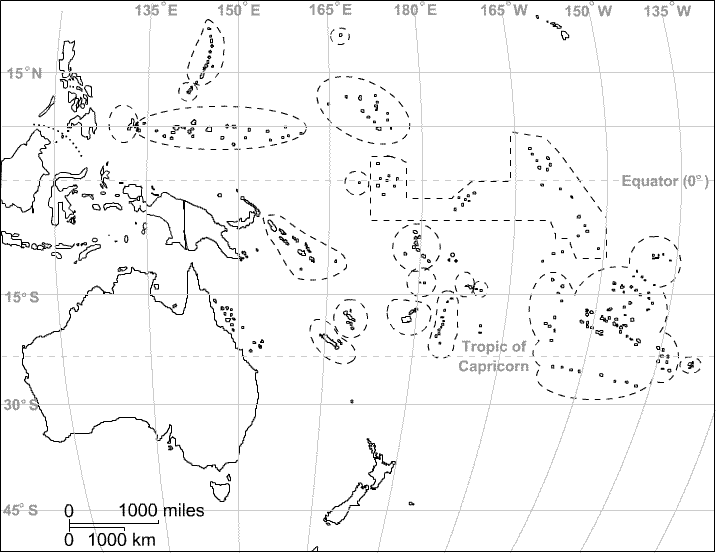 